Bilagor till Green Key -ansökan LogiAnläggningens namn och rapportdatumFörutsatta bilagor till obligatoriska kriterier som skall bifogas till detta dokument:
Vänligen observera att alla poängkriterier som är markerade med en   också förutsätter en bilaga. 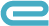 1. Miljöledning2. Personalmedverkan3. Gästinformation4. Vatten5. Städning, tvätt och hygien6. Avfall7. Energi8. Livsmedel9. Inomhusmiljö10. Grönområden13. AdministrationKapitel Kriteriet BilagaMiljöledning1.2 HållbarhetspolicynMiljöledning1.3 Anläggningens hållbarhetsmål och årsplan för dem 
(minst 3 st.  för följande 12 månader).Miljöledning1.6Anläggningens koldioxidavtryck och information om använd mätare.  Personalmedverkan2.1 Protokoll/memo/liknande dokument av personalmöten. Gästinformation3.1 Bild av planerad plats för Green Key skylt och certifikat 1. året / bild av skylten och certifikatet på plats 2. året.Gästinformation3.4 Exempel på hållbarhetsinformation som givits till gäster inom det senaste året (plan på det i första ansökningen) Städning, tvätt och hygien5.3  Lista över rengöringsmedel i dagligt bruk med deras miljömärken Städning, tvätt och hygien5.5 Lista över toalett- och andra mjukpapper i bruk med deras miljömärken Städning, tvätt och hygien5.6Lista över miljömärkta maskindiskmedel med deras miljömärkenStädning, tvätt och hygien5.7 Lista över miljömärkta tvättmedel och deras miljömärken Avfall6.3 Återvinningsinstruktioner till personal och gäster (i text eller bilder) Livsmedel8.1./8.3./8.4Nämna minst 5 lokalproducerade eller organiska livsmedel i regelmässigt bruk (tillverkare och märke), exempel på minst 1 lokalproducerat eller organiskt öl, vin och cider (om alkohol serveras), lista på minst 1. lokalproducerat eller organiskt läskedryck/kaffe/te.Livsmedel8.8. Planet för att minska matsvinn. Inomhusmiljö9.1Personalpolicy över rökning.Inomhusmiljö9.2Lista över produkter och material som påverkar inomhusluftskvaliteten som använts i renovering och nybygg under det senaste året.Grönområden10.1Lista över kemiska växtskydds-, bekämpnings- och gödningsmedel som används i grönområden.10.9Förklaring över åtgärder som tagits för att främja biodiversitet. Administration 13.2 Lista över kontorspapper och tryckerimaterialer i bruk med deras miljömärken / tryckeriets certifikat. 1.2 SKAPA EN HÅLLBARHETSPOLICY MED HJÄLP AV MALLET OCH BIFOGA DEN HÄR Skriv här webbsidan där policyn / delar av den visas:1.3 HÅLLBARHETSMÅL- Skriv här era hållbarhetsmål för kommande året (minst 3 konkreta mål)- I följande årens ansökning, förklara hur målen har nåtts, och sätt nya mål FÖREGÅENDE ÅRET (BEHÖVS INTE I FÖRSTA ANSÖKNINGEN):Mål/ansvarig/tidtabell:Mål/ansvarig/tidtabell:Mål/ansvarig/tidtabell:KOMMANDE ÅRET:Mål/ansvarig/tidtabell:Mål/ansvarig/tidtabell:Mål/ansvarig/tidtabell:1.6 KOLDIOXIDAVTRYCKBifoga resultatet och konsumtionsdata eller sätt bilderna på dem här.POÄNGKRITERIEROm du har anmält några POÄNGKRITERIER som förutsätter en bilaga, skriv här deras nummer och bifoga nödvändiga dokumenten / förklaringarna. 2.1 PersonalmedverkanLista här evenemang / möten där personalen har informerats om anläggningens Green Key -arbete under det föregående året. 2.1 PersonalmedverkanLista här evenemang / möten där personalen har informerats om anläggningens Green Key -arbete under det föregående året. 2.1 PersonalmedverkanLista här evenemang / möten där personalen har informerats om anläggningens Green Key -arbete under det föregående året. DatumTeman Närvarande personalgrupper  FÖREGÅENDE ÅRET:FÖLJANDE ÅRET:POÄNGKRITERIEROm du har anmält några POÄNGKRITERIER som förutsätter en bilaga, skriv här deras nummer och bifoga nödvändiga dokumenten / förklaringarna.3.1 STÄLLET FÖR Green Key -SKYLTEN OCH CERTIFIKATETBeskriva här eller bifoga bilder av stället där skylten och certifikatet ska / har placerats:(Behövs endast vid 1. och 2. årets ansökning).3.4 hållbarhetskommunikationBifoga här bilder eller exempel på hur gästerna har motiverats till att delta i ert hållbarhetsarbete som t.ex. att spara vatten/ energi och avfallssortering. 
Minst 3 exempel behövs.POÄNGKRITERIEROm du har anmält några POÄNGKRITERIER som förutsätter en bilaga, skriv här deras nummer och bifoga nödvändiga dokumenten / förklaringarna.4.1 Rapport om månatliga vattenbruket under det senaste året   Fyll i bilagarapporten.4.4 Mätningsresultat av vattenflödet i DUSCHAR i personal- och gästutrymmenFyll i bilagarapporten.	4.5 Mätningsresultat av vattenflödet i handtvättkranar i personal- och gästutrymmenFyll i bilagarapporten.POÄNGKRITERIEROm du har anmält några POÄNGKRITERIER som förutsätter en bilaga, skriv här deras nummer och bifoga nödvändiga dokumenten / förklaringarna.5.3 STÄDMEDELLista här alla rengöringsmedel i dagligt bruk med deras miljömärken.5.3 STÄDMEDELLista här alla rengöringsmedel i dagligt bruk med deras miljömärken.Produktnamn och tillverkare(Miljömärke, t.ex. EU-Ecolabel, Svanen, Bra Miljöval)5.5 MJUKPAPPERLista här toalett- och andra mjukpapper i bruk med deras miljömärken (icke servetter).5.5 MJUKPAPPERLista här toalett- och andra mjukpapper i bruk med deras miljömärken (icke servetter).Produktnamn och tillverkare(Miljömärke, t.ex. EU-Ecolabel, Svanen, Bra Miljöval)5.6 MASKINDISKMEDELLista här miljömärkta maskindiskmedel med deras miljömärken.5.6 MASKINDISKMEDELLista här miljömärkta maskindiskmedel med deras miljömärken.Produktnamn och tillverkare(Miljömärke, t.ex. EU-Ecolabel, Svanen, Bra Miljöval)5.7 TVÄTTMEDELLista här miljömärkta tvättmedel och deras miljömärken.5.7 TVÄTTMEDELLista här miljömärkta tvättmedel och deras miljömärken.Produktnamn och tillverkare(Miljömärke, t.ex. EU-Ecolabel, Svanen, Bra Miljöval)POÄNGKRITERIEROm du har anmält några POÄNGKRITERIER som förutsätter en bilaga, skriv här deras nummer och bifoga nödvändiga dokumenten / förklaringarna.POÄNGKRITERIEROm du har anmält några POÄNGKRITERIER som förutsätter en bilaga, skriv här deras nummer och bifoga nödvändiga dokumenten / förklaringarna.6.3 ÅtervinningsinstruktionerBifoga här återvinningsinstruktioner till personal och gäster (i text eller bilder).6.10 RAPPORT PÅ INSAMLADE AVFALLSMÄNGDERFyll i bilagarapporten.POÄNGKRITERIEROm du har anmält några POÄNGKRITERIER som förutsätter en bilaga, skriv här deras nummer och bifoga nödvändiga dokumenten / förklaringarna.7.1 Rapport på energibruk inom det senaste året (innehåller el och värme, energikälla och förbruksmängden)Fyll i bilagarapporten.POÄNGKRITERIEROm du har anmält några POÄNGKRITERIER som förutsätter en bilaga, skriv här deras nummer och bifoga nödvändiga dokumenten / förklaringarna.8.1 lokalproducerade, FAIR TRADE eller organiska livsmedel (ICKE DRYCKER)Nämna minst 5 livsmedel i regelmässigt bruk från olika produktkategorier (icke drycker).8.1 lokalproducerade, FAIR TRADE eller organiska livsmedel (ICKE DRYCKER)Nämna minst 5 livsmedel i regelmässigt bruk från olika produktkategorier (icke drycker).Lokalproducerade, Fair Trade eller organisk?Produktmärke och tillverkare8.3 lokalproducerade, FAIR TRADE eller organiska alkoholfria dryckerNämna minst 1 produkt i regelmässigt bruk från båda produktgrupper:  
1) te och kaffe 
2) saft, läskedryck eller mjölkdryck8.3 lokalproducerade, FAIR TRADE eller organiska alkoholfria dryckerNämna minst 1 produkt i regelmässigt bruk från båda produktgrupper:  
1) te och kaffe 
2) saft, läskedryck eller mjölkdryckLokalproducerade, Fair Trade eller organisk?Produktmärke och tillverkare8.4 LOKALPRODUCERADE, FAIR TRADE ELLER ORGANISKA ALKOholDRYCKer (om alkohol serveras)Nämna minst 1 produkt som är disponible från dessa 3 produktgrupper:  1) Öl2) Vin3) Cider/long drink8.4 LOKALPRODUCERADE, FAIR TRADE ELLER ORGANISKA ALKOholDRYCKer (om alkohol serveras)Nämna minst 1 produkt som är disponible från dessa 3 produktgrupper:  1) Öl2) Vin3) Cider/long drinkPOÄNGKRITERIEROm du har anmält några POÄNGKRITERIER som förutsätter en bilaga, skriv här deras nummer och bifoga nödvändiga dokumenten / förklaringarna.9.1. Personalpolicy över rökning.Bifoga här bild eller text.9.2. produkter som påverkar inomhusluftskvaliteten Lista produkter och material som påverkar inomhusluftskvaliteten som använts i renovering och nybygg under det senaste året.POÄNGKRITERIEROm du har anmält några POÄNGKRITERIER som förutsätter en bilaga, skriv här deras nummer och bifoga nödvändiga dokumenten / förklaringarna.10.1. Lista över kemiska växtskydds-, bekämpnings- och gödningsmedel som används i grönområden.Produktmärke och tillverkarePOÄNGKRITERIEROm du har anmält några POÄNGKRITERIER som förutsätter en bilaga, skriv här deras nummer och bifoga nödvändiga dokumenten / förklaringarna.13.2 kontorspapper och tryckerimaterialerLista kontorspapper med dess miljömärken.13.2 kontorspapper och tryckerimaterialerLista kontorspapper med dess miljömärken.Produktmärke och tillverkareMiljömärkeNämna tryckeriet och dess certifikat.Nämna tryckeriet och dess certifikat.TryckeriMiljöcertifikat